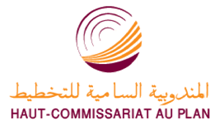 Estimation de la production par secteur selon les appréciations des chefs d’entreprises pour le 1er trimestre 2018Secteur de l’IndustrieAu 1er trimestre2018, la production de l’industrie manufacturière aurait connu une légère hausse résultat d’une augmentation de la production dans les branches de l’«Industrie automobile» et de la «Fabrication de boissons» et, d’une baisse de la production dans les branches de la «Fabrication de produits métalliques, à l’exception des machines et des équipements» et de l’«Industrie du papier et du carton».Les carnets de commandes sont jugés d’un niveau normal par les chefs d’entreprises. S’agissant de l’emploi, il aurait connu une stabilité. Globalement, le taux d’utilisation des capacités de production (TUC) se serait établi à 75%.Au 1er trimestre 2018, la production de l’industrie extractive aurait affiché une stabilité imputable à une stagnation de la production d’«Autres industries extractives».Les carnets de commande se seraient situés à un niveau normal et l’emploi aurait connu une diminution. Dans ces conditions, Le TUC dans ce secteur se serait établi à73%Au titre du 1er trimestre 2018, la production de l’industrie énergétique aurait connu une diminution due principalement à la baisse de la «Production et distribution d’électricité, de gaz, de vapeur et d’air conditionné». S’agissant des carnets de commandes, ils sont jugés généralement d’un niveau normal. L’emploi, quant à lui, aurait connu une diminution. Dans ces conditions, le TUC dans l’industrie énergétique se serait établi à 94%.La production de l’industrie environnementale aurait enregistré une augmentation imputable à une hausse de l'activité du «Captage, traitement et distribution d’eau». En ce qui concerne Les carnets de commandes de ce secteur, ils se seraient établis à un niveau normal et l’emploi aurait connu une augmentation. Dans ces conditions, le TUC dans l’industrie environnementale se serait établi à 83%.Secteur de la ConstructionAu 1ertrimestre 2018, l’activité dans le secteur de la construction aurait connu une stabilité. Cette évolution aurait été due principalement, d’une part, à la hausse d’activité dans la branche des «Travaux de construction spécialisés» et, d’autre part, à la baisse d’activité dans le «Génie civil».Les carnets de commande dans la constructionse seraient situés à un niveau normal et l’emploiaurait connuune stabilité. Dans ces conditions, le TUC dans le secteur de la Construction se serait établi à 69%.Prévision de la production par secteur selon les anticipations des chefs d’entreprises pour le 2ème trimestre 2018Secteur de l’IndustrieAu 2ème trimestre 2018, les entreprises de l’industrie manufacturière s’attendent à une hausse de leur production. Ces anticipations seraient attribuables, d’une part, à une hausse de l’activité des «Industries alimentaires» et de l’«Industrie chimique» et, d’autre part, à une diminution de la production de l’activité de la «Fabrication d'autres produits minéraux non métalliques» et de la «Fabrication de produits métalliques, à l’exception des machines et des équipements». Concernant les anticipations de l’emploi, les industriels prévoient globalement une stabilité des effectifs employés.S’agissant de l’industrie extractive, les entreprises de ce secteur prévoient une augmentation de leur production. Cette évolution serait imputable principalement à une hausse de la production des phosphates. Au niveau des effectifs employés, les patrons de ce secteur prévoient une baisse.La production énergétique attendue pour le 2ème trimestre de 2018, connaîtrait une hausse attribuable à une augmentation de la «Production et distribution d’électricité, de gaz, de vapeur et d’air conditionné».Pour ce qui est de l’emploi, il connaîtrait globalement une stabilité.Pour le même trimestre 2018, les entreprises de l’industrie environnementale anticipent une augmentation de la production notamment dans les activités du «Captage, traitement et distribution d’eau» et une stabilité des effectifs employés.Secteur de la ConstructionLes anticipations avancées par les chefs d’entreprises du secteur de la Construction, pour le deuxième trimestre 2018, font ressortir, globalement, une stabilité de l’activité de ce secteur. Cette évolution résulterait, d’une part, de l’augmentation d’activité prévue au niveau des branches des «Travaux de construction spécialisés» et, d’autre part, de la baisse d’activité prévue dans le «Génie civil».Cette stagnation dans le secteur de la construction serait accompagnée par une stabilité des effectifs employés.AnnexesTableau 1 : Résultats par branche d’activité du secteur de l’industrie manufacturière (en %)Tableau 2 : Résultats des secteurs des industries extractives, énergétiques et environnementales (en %)H : Hausse ; S : Stabilité ; B : Baisse ; Sup.N : Supérieur à la Normale. ; Inf.N : Inférieur à la Nnormale ; N : Normale SO : Solde d’Opinion (différence entre le pourcentage des réponses « hausse » ou « Supérieur à la normale » et le pourcentage des réponses « baisse » ou   « Inférieur à la normale »).Tableau 3: Résultats par branche d’activité du secteur de la construction (en %)H : Hausse ; S : Stabilité ; B : Baisse ; Sup.N : Supérieur à la Normale. ; Inf.N : Inférieur à la normale ; N : Normale SO : Solde d’Opinion (différence entre le pourcentage des réponses « hausse » ou « Supérieur à la normale » et le pourcentage des réponses « baisse » ou   « Inférieur à la normale»).Secteur de l’Industrie manufacturièreSecteur de l’Industrie manufacturièreSecteur de l’Industrie manufacturièreSecteur de l’Industrie manufacturièreAgro-AlimentairesAgro-AlimentairesAgro-AlimentairesAgro-AlimentairesTextiles et cuirsTextiles et cuirsTextiles et cuirsTextiles et cuirsIndustrie métalliques, mécaniques, électriques et électroniques…Industrie métalliques, mécaniques, électriques et électroniques…Industrie métalliques, mécaniques, électriques et électroniques…Industrie métalliques, mécaniques, électriques et électroniques…Industrie chimique et pharmaceutiqueIndustrie chimique et pharmaceutiqueIndustrie chimique et pharmaceutiqueIndustrie chimique et pharmaceutiqueH(1)SBSOHSBSOHSBSOHSBSOHSBSOEvolution de la production    Réalisations 1er T 201830412823446201523552304538172873162-54   Anticipations 2ème T 201838491226523414384944742286012174744839Evolution des effectifs    Réalisations 1er T 201810809117701331977415158321357719-14   Anticipations 2ème T 20181283582360177187751498827118738Evolution des prix   Réalisations 1er T 20181869135157014109010-10128621036442015   Anticipations 2ème T 20181376113216712912835887220-131945-4Secteur de l’Industrie manufacturièreSecteur de l’Industrie manufacturièreSecteur de l’Industrie manufacturièreSecteur de l’Industrie manufacturièreAgro-AlimentairesAgro-AlimentairesAgro-AlimentairesAgro-AlimentairesTextiles et cuirsTextiles et cuirsTextiles et cuirsTextiles et cuirsIndustrie métalliques, mécaniques, électriques et électroniques…Industrie métalliques, mécaniques, électriques et électroniques…Industrie métalliques, mécaniques, électriques et électroniques…Industrie métalliques, mécaniques, électriques et électroniques…Industrie chimique et pharmaceutiqueIndustrie chimique et pharmaceutiqueIndustrie chimique et pharmaceutiqueIndustrie chimique et pharmaceutiqueSup.N (1)N Inf.N SOSup.NN Inf.N SOSup.N N Inf.N SOSup.N N Inf.N SOSup.N N Inf.N SONiveau des carnets de commandes77617-11137215-207426-2658213-827424-22Industrie extractiveIndustrie extractiveIndustrie extractiveIndustrie extractiveIndustrie énergétiqueIndustrie énergétiqueIndustrie énergétiqueIndustrie énergétiqueIndustrie environnementaleIndustrie environnementaleIndustrie environnementaleIndustrie environnementaleH(1)SBSOHSBSOHSBSOEvolution de la production    Réalisations 1er T 201878943152561-46952391   Anticipations 2ème T 201878210787525075955095Evolution des effectifs    Réalisations 1er T 201802278-7821682-80918091   Anticipations 2ème T 201861578-7208416-1659405Evolution des prix   Réalisations 1er T 2018831708273459-51010000   Anticipations 2ème T 201883134796634066010000Secteur de la ConstructionSecteur de la ConstructionSecteur de la ConstructionSecteur de la ConstructionConstruction de bâtimentsConstruction de bâtimentsConstruction de bâtimentsConstruction de bâtimentsGénie civilGénie civilGénie civilGénie civilTravaux de construction spécialisésTravaux de construction spécialisésTravaux de construction spécialisésTravaux de construction spécialisésH(1)SBSOHSBSOHSBSOHSBSOEvolution de l'activité    Réalisations 1er T 20182258211157787205327-73046246   Anticipations 2ème T 2018285517122074614164935-194745740Evolution de  l'effectif    Réalisations 1er T 2018146817-3185923-527424-232470618   Anticipations 2ème T 20181573122205723-397912-31680412Evolution des prix    Réalisations 1er T 201826830-272899-715347-4656630-25   Anticipations 2ème T 201867025-197858-225939-3786823-15Secteur de la ConstructionSecteur de la ConstructionSecteur de la ConstructionSecteur de la ConstructionConstruction de bâtimentsConstruction de bâtimentsConstruction de bâtimentsConstruction de bâtimentsGénie civilGénie civilGénie civilGénie civilTravaux de construction spécialisésTravaux de construction spécialisésTravaux de construction spécialisésTravaux de construction spécialisésSup.N(1)NInf.NSOSup.NNInf.NSOSup.NNInf.NSOSup.NNInf.NSONiveau des carnets de commandes46530-26107713-214257-5637918-14